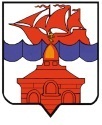 РОССИЙСКАЯ  ФЕДЕРАЦИЯКРАСНОЯРСКИЙ КРАЙТАЙМЫРСКИЙ ДОЛГАНО-НЕНЕЦКИЙ МУНИЦИПАЛЬНЫЙ РАЙОНАДМИНИСТРАЦИЯ СЕЛЬСКОГО ПОСЕЛЕНИЯ ХАТАНГАПОСТАНОВЛЕНИЕОб отмене Постановления администрации сельского поселения Хатанга                                 от 14.03.2017 г. № 029-П  «О внесении изменений в Постановление администрации сельского поселения Хатанга от 08.07.2013 № 094-П «Об утверждении Порядка осуществления муниципального жилищного контроля  в сельском поселении Хатанга».В целях приведения нормативных правовых актов администрации сельского поселения Хатанга в соответствие с требованиями федерального законодательства, согласно ст. 53¹  главы VIII Устава сельского поселения Хатанга,  ПОСТАНОВЛЯЮ:Отменить Постановление администрации  сельского поселения Хатанга от 14.03.2017 г. № 029-П  «О внесении изменений в Постановление администрации сельского поселения Хатанга от 08.07.2013 №094-П «Об утверждении Порядка осуществления муниципального жилищного контроля  в сельском поселении Хатанга».Опубликовать Постановление в Информационном бюллетене Хатангского сельского Совета депутатов и администрации сельского поселения Хатанга и на официальном сайте органов местного самоуправления сельского поселения Хатанга www.hatanga24.ru. Постановление вступает в силу в день, следующий за днем его официального опубликования.Контроль за исполнением настоящего Постановления возложить на                    Скрипкина А.С., заместителя Главы сельского поселения Хатанга.Заместитель Главы сельского поселения Хатанга	           		                                               А.С. Скрипкин22.03.2017 г. № 032- П